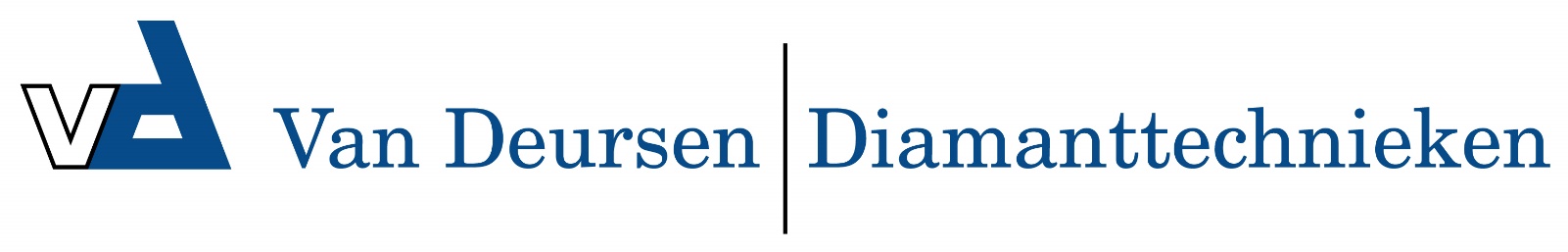 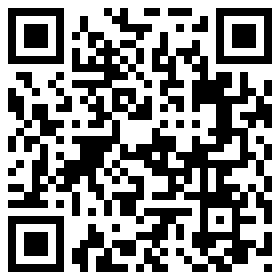 Diamantband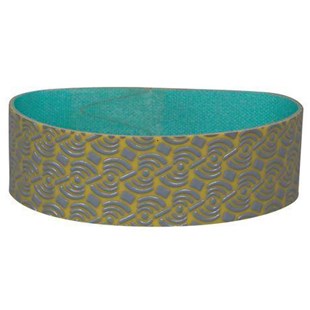 Diamantbanden, verkrijgbaar in verschillende korrels.
H=38 mm179BUN100K100179BUN400K400179BUN800    K800